2023 BEAN CREEK WATERSHED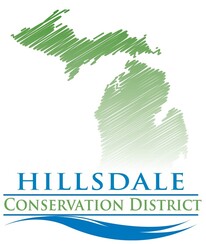 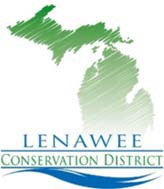 WATER QUALITY GRANT APPLICATIONName: 	Phone Number:	Email: 	Mailing Address: 	Putting It All Together!  A Systems Approach to Reducing Nutrient Loss from Cropland Fields in The Bean Creek Watershed.The grant will assist landowners into mitigating P and N loss from their farms using a three-leg process striving for a complete systems approach.  These include:Control all erosion on the farm:  Sheet and Rill Erosion, Concentrated FlowField Edge Treatment of Surface  and Subsurface discharge water High Level Nutrient Management SystemsApplicants Must:Demonstrate adequate levels of current and/or plans for  future application of controlling on farm soil erosion.Have at least zone soil samples done within the last 4 years.Willing to establish filter strips on owned property along streams or ditches. Working towards a minimum of a MAEAP verification in the cropping system.Must have control of rented land throughout the contract term. Funds will be used to incentivize management practices, equipment, and structural practices through a Rate per acre applied or a not to exceed 75%  of the cost to implement planned practicesFunds dispersed on a ﬁrst come ﬁrst serve basis as some practices have limited funds. Some of these practices may or may not impact USDA program payments. NO double dipping for practices already in a USDA program.All cropland fields are eligible within the Bean Creek, but priority will be given to the Covell Drain, Lime Creek and Silver CreekWhere will implement of Practice (s) occur?Township (s):	Section (s):	Total Number of Acres:  	Signature of Operator:	Date:  	Contract Limits Rate per acre applied over acres of the operation will not exceed 70% of the cost to implement. Contracts limitations will be set based on the size of the operation; < 1,000 acres‐$35,000, 1,000‐3,000 acres‐$45,000, and > 3,000 acres‐$55,000. Must have control of land for 5 years.In Field Structural Soil Erosion and Water Quality Practices.FIELD EDGE WATER QUALITY PRACTICES**Rate per acre applied over acres of the operation will not exceed 75% of the cost to implementConservation ContractParticipants who enter this contract with the Lenawee Conservation District to implement and or maintain spe ciﬁc conservation practices, as set forth in the District application.Participant (s) agree: A) to implement and maintain conservation practices for the life (3 years) of this agreement on the plan map in compliance with the Standards and Speciﬁcations of the Best Management Practice, and other special program criteria obtained from the local Lenawee Conservation District ﬁeld oﬃce. B) To forfeit further payments under this agreement and refund the Lenawee Conservation District, in amounts determined by the Lenawee Conservation District if there has been violation of the material terms of this agreement. Payment adjustments could be considered as the Lenawee Conservation District may deem appropriate.PROVISIONS FOR RELEASE OF PAYMENTSThe total amount of funds released will be based on the performance of installation of proposed best management practice (s) with supporting documentation, listed below.*Soil tests based oﬀ removal or recommendation levels.*Fertilizer prescription based on crop removal.*Yield maps*As applied maps.No funds will be released until installation and inspection by Lenawee Conservation District Staﬀ.Funds are dispersed on a quarterly basis after practice inspection, review of bills and receipts and approval by EGLE. Quarterly dates are December, March, June, September. It is important that inspections and review of bills and receipts be completed a minimum of two weeks prior to end of quarters.Reviewed/Approved by Lenawee Conservation District Board of Directors on	.PracticeUnit% Cost or $ per acreCheck Practices Estimate of Program Funds RequestedCritical Area Treatment :  ac75%Shaping and seeding areas where surface water concentrates from smaller watersheds but needs to be in permanent coverDiversions:feet75% Directing surface water causing surface erosion to another area that is stabilizedGrad Stabilization Structures:  each75%Surface water quick change in elevation causing the need to stabilize the area.Grass Waterways: acres75%Concentrated flow or gully erosion caused by runoff from larger watersheds needing shaping and permanent grass.Water and Sediment Control Basins:each75%Cross slope fill that stores , slows down runoff and releases the water to an underground outlet.Blind Inlet:   each75%Inlet for surface water that is released through a stone/soil filter before entering underground outlet to surface watersPracticeUnit% Cost or $ per acreCheck Practices Estimate of Program Funds RequestedGrass Filter/Buffer Strips: acres$1,000A maintained grass/forbs cover that filters runoff and provides a stable buffer between a cropland field and surface water.   Maintain 1 year establishment and 5 years afterHarvestable Buffer Strips:acres$150/ac/3yrA grass filter strip or buffer that will be harvested 1 or 2 times per year to remove P from plant growth. *3 annual payments within 5 year period.	Structures for Water Control:  each75%Installation of a structure that can manage water table in a buffer strips or in a flat portion of a cropland fieldSaturated Buffers: ac90%A filter strip and or buffer that manages subsurface drainage water within a minimum 30- foot stripTwo Stage Ditches: feet75%A designed project that stabilizes a surface water ditches and is designed to filter in-stream nutrients.In Field Agronomic Practices for Water QualityIn Field Agronomic Practices for Water QualityIn Field Agronomic Practices for Water QualityIn Field Agronomic Practices for Water QualityIn Field Agronomic Practices for Water QualityPracticeUnit% Cost or $ per acreCheck Practices Estimate of Program Funds RequestedLong-Term Grass Legume Seeding*ac150/acReplacing row crop rotation with a 6-year seeding of a permanent cover. Must be on fields that have been in row crop and no alfalfa/grass cover as part of a long term rotation.Small grain rotation  ( once in three years)* ac$50/acA rotation that utilizes Phosphorus in high soil test fields, improves soil health reduces soil loss from cropland fields while reducing commercial P application in the rotation *Bio-diversity Rotation: Minimum of 4 separate crops with cover crops installed 2 times in the rotation.*ac$100/acCover Crops with No-till/Strip-till Management Systemac$60.00/acControl of sheet and rill erosion on cropland while improve soil health.  5-year commitment. *one time payment High Level Nutrient Management PracticesHigh Level Nutrient Management PracticesHigh Level Nutrient Management PracticesHigh Level Nutrient Management PracticesHigh Level Nutrient Management PracticesManaging the SoilManaging the SoilManaging the SoilManaging the SoilManaging the SoilManaging the SoilPracticeUnit% Cost or $ per acreCheck Practices Estimate of Program Funds RequestedEstimate of Program Funds RequestedGrid Sampling and Variable Rate Application of P, K and Lime:ac$6.00Grid or zone samples to implement:  P applied in areas > 10 ppm verses Tri-State Recommendationsac$20/acYield data driven Fertilizer Prescription:  ac$1.00/acGeo-referenced P prescriptions created from spatial yield maps in lieu of crop yield goal.Yield Monitor with GPSEach50%GPS driven equipment required for recording crop removal of p to make next years variable rate prescriptions1-acre Grid Sampling  (sample every 6 years)ac$10.00/ac1 acre grid samples for improved accuracy of soil tests.  These prescriptions would lead to more efficient us of P.  Intensive PH Management  Keeping PH from 6.5-7.0ac$8.75/acHighly recommended in areas of high  P levels and low ph. Higher PH makes P more soluble and available.VRT Manure ApplicationAc or %22.50/ac or 50%Applying livestock waste based on P levels in the soil as outlined by a prescription that applies livestock waste based on crop P removal rates:   ½ to 2 x crop removal.Planter TechnologyPlanter TechnologyPlanter TechnologyPlanter TechnologyPlanter TechnologyPlanter TechnologyPlanter Base Display; Singulation Module with GPSac$6.50/acRecord planting singulation and other GPS spatial attributesInjecting 10-34-0 starter fertilizer with Variable Rate Technologyac$5.00/acAdding  to work with GPS display for variable rate spreading and injection of starter fertilizer.Uniform Emergence Down Force (no-till planters)ac$5.00/acOne of the most important items to have when in a no-till system. Uniform spacing and planting depth throughout field improves crop health and nutrient uptake.Spacing:  Electric Drives (no-till planters)ac$5.00/acMinimizing seed skips and doubles improving crop health and nutrient uptakeOther Technology Other Technology Other Technology Other Technology Other Technology Auto Steer with RTK GPSac$4.00/acMore accurate GPS signal used for improving controlled traffic, auto shutoffs and other functions that lead to reduction of over application of fertilizer, pesticides, and seed.GPS Nitrogen Sensorsac$23.00/acSensors working with GPS display mounted on a side dress nitrogen applicator that senses crop health and applies required N based on crop need.Variable Rate Nitrogen Applicationac6.00/acSide dress application with prescriptions based on location, organic matter, yield maps and producer knowledgeLate Season N Application (V8-V10)ac$10/acN application equipment  ( y drops) that applies N Later in the season. Nozzle by Nozzle Shutoff on Sprayer ac$5.00/acHigh tech equipment designed to eliminate overlap of all products being applied to a cropSignatureDateSSN or TAX ID (if applicable)Year20232024202520262027TotalContract Dollars